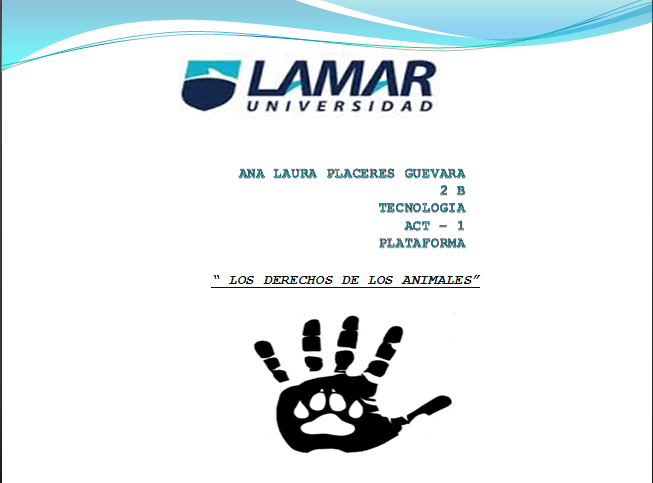 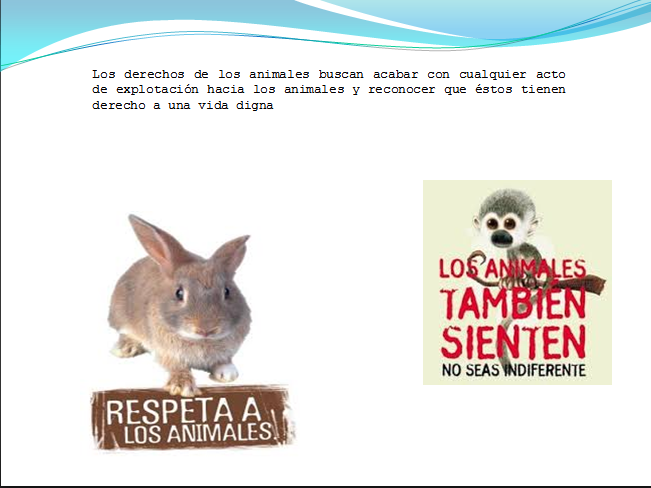 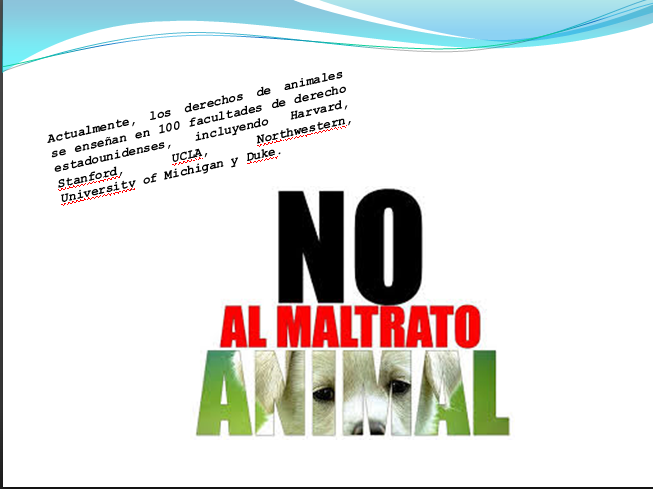 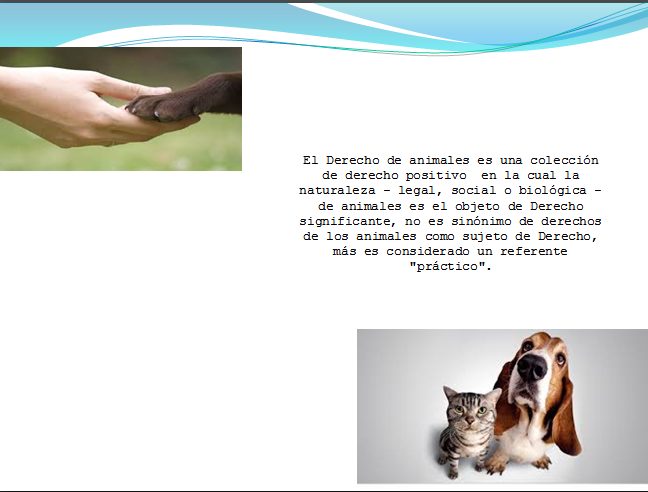 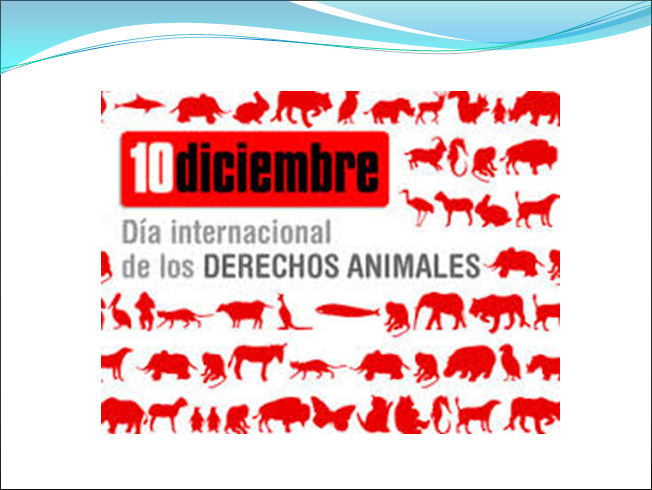 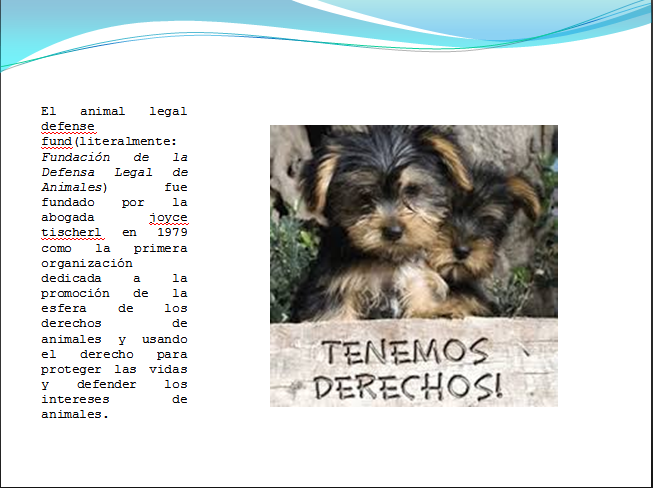 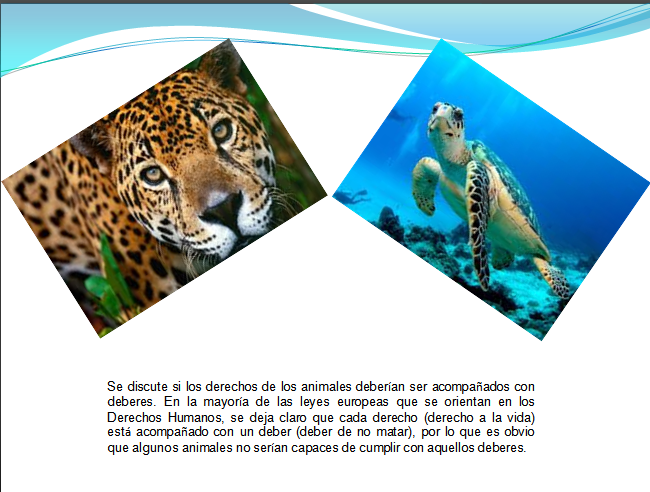 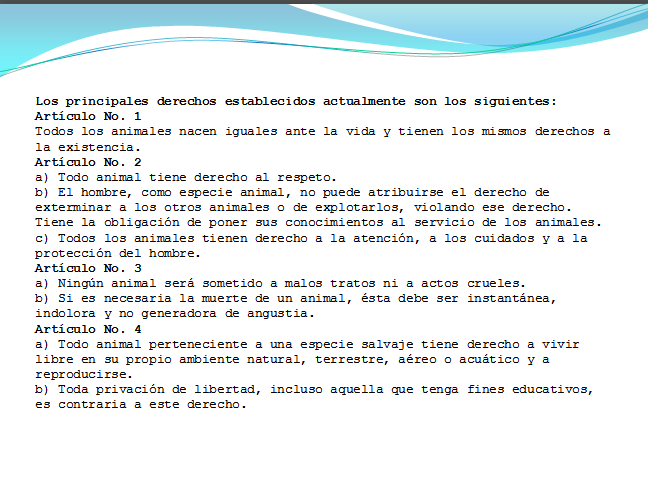 ACTIVIDAD 2 – 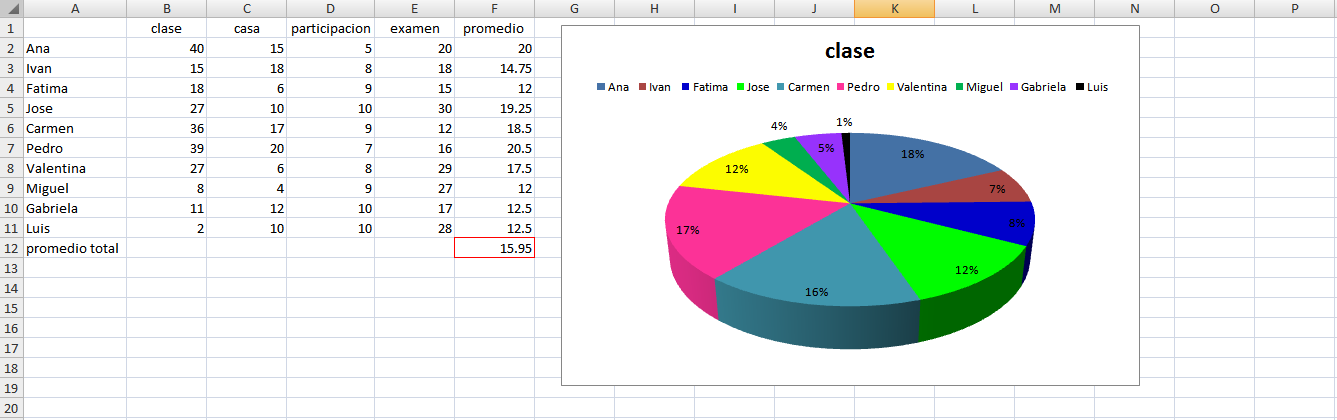 ACTIVIDAD 3 – ¿Qué es una terminal?Es un dispositivo que se usa para interactuar con una computadora sin interfaz grafica, realizan sus funciones propias y se conectan al terminal cuando lo necesitas, su función principal es la exhibición y entradas de datos, Una computadora personal puede usar un software que acumule la función de un terminal permitiendo el uso de programas locales y de accesos a algo distante del sistema. Cat (de concatenar), es una maravillosa utilidad que nos permite visualizar el contenido de un archivo de texto sin la necesidad de un editor. Para utilizarlo solo debemos mencionarlo junto al archivo que deseamos visualizar: $ cat prueba.txtLs (de listar), permite listar el contenido de un directorio o fichero. La sintaxis es:  $ ls /home/directorioCd (de change directory o cambiar directorio), es como su nombre lo indica el comando que necesitarás para acceder a una ruta distinta de la que te encuentras. Por ejemplo, si estas en el directorio /home y deseas acceder a /home/ejercicios, seria: $ cd /home/ejerciciosTouch crea un archivo vacío, si el archivo existe actualiza la hora de modificación. Para crear el archivo prueba1.txt en /home, seria: $ touch /home/prueba1.txtMkdir (de make directory o crear directorio), crea un directorio nuevo tomando en cuenta la ubicación actual. Por ejemplo, si estas en /home y deseas crear el directorio ejercicios, sería: $ mkdir /home/ejerciciosCp (de copy o copiar), copia un archivo o directorio origen a un archivo o directorio destino. Por ejemplo, para copiar el archivo prueba.txt ubicado en /home a un directorio de respaldo, podemos usar:  $ cp /home/prueba.txt /home/respaldo/prueba.txtMv  (de move o mover), mueve un archivo a una ruta específica, y a diferencia de cp, lo elimina del origen finalizada la operación. Por ejemplo: $ mv /home/prueba.txt /home/respaldos/prueba2.txtRm (de remove o remover), es el comando necesario para borrar un archivo o directorio. Para borrar el archivo prueba.txt ubicado en /home, ejecutamos: $ rm /home/prueba.txtPwd (de print working directory o imprimir directorio de trabajo), es un conveniente comando que imprime nuestra ruta o ubicación al momento de ejecutarlo, así evitamos perdernos si estamos trabajando con múltiples directorios y carpetas. Su sintaxis seria: $ pwdClear (de limpiar), es un sencillo comando que limpiara nuestra terminal por completo dejándola como recién abierta. Para ello ejecutamos:$ clearCONCLUSIÓN:En este parcial investigamos un tema de interés e hicimos una investigación , y después sobre ese mismo tema una presentación , además de hacer una grafica de una tabla en Excel , e investigar  ¿Qué es una terminal? Que es un Dispositivo que se usa para interactuar con una computadora sin interfaz grafica, realizan sus funciones propias y se conectan al terminal cuando lo necesitas, su función principal es la exhibición y entradas de datos y sus códigos. 